_____________________________________ - maintaining a stable internal environment______________________________ - To make______________________________ - To move______________________________ - to get rid of wastes______________________________ - to make more______________________________ - to obtain essential molecules and minerals______________________________ - to grow to maturity______________________________ - to make energy by using oxygen ______________________________ - to maintain all functionsBeneath each picture, name the cell part and then write the life processes that it provides the cel in order to maintain homeostasis. 	B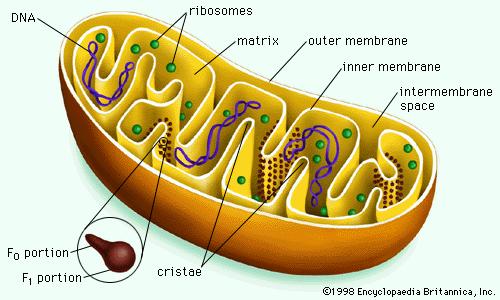 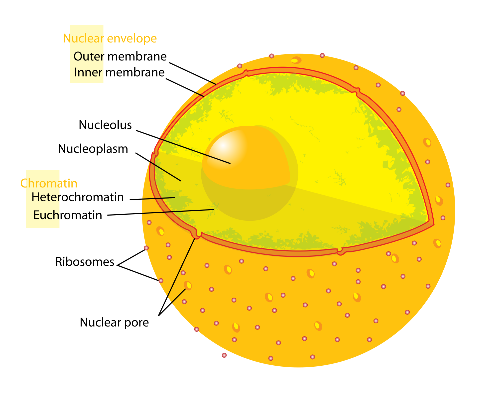 C	D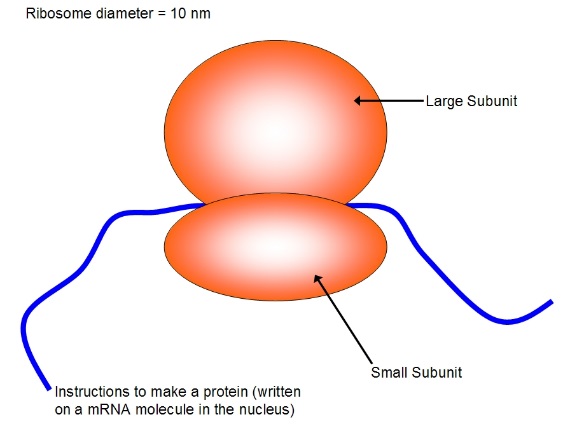 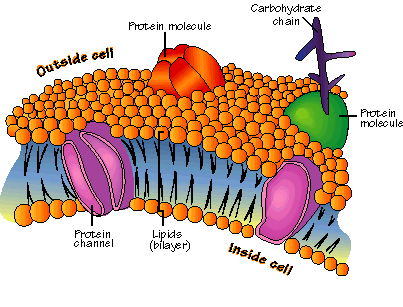 E	F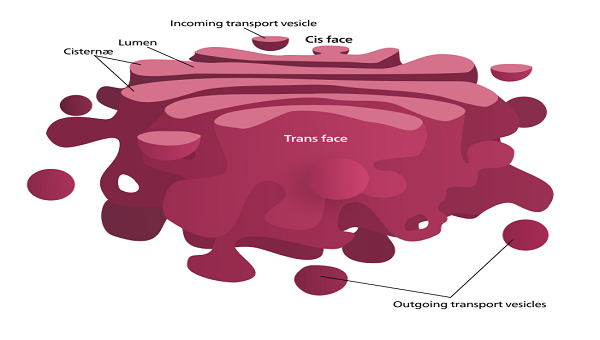 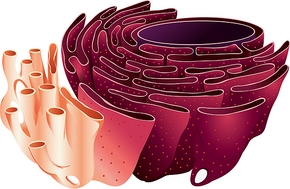 G	H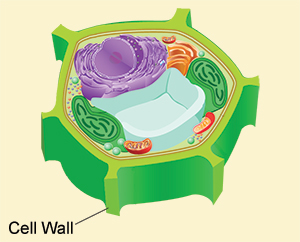 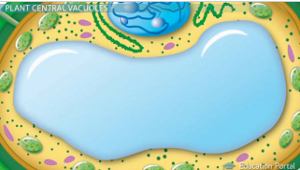 I		J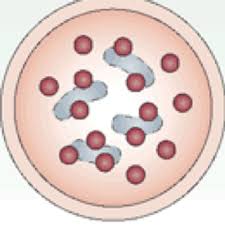 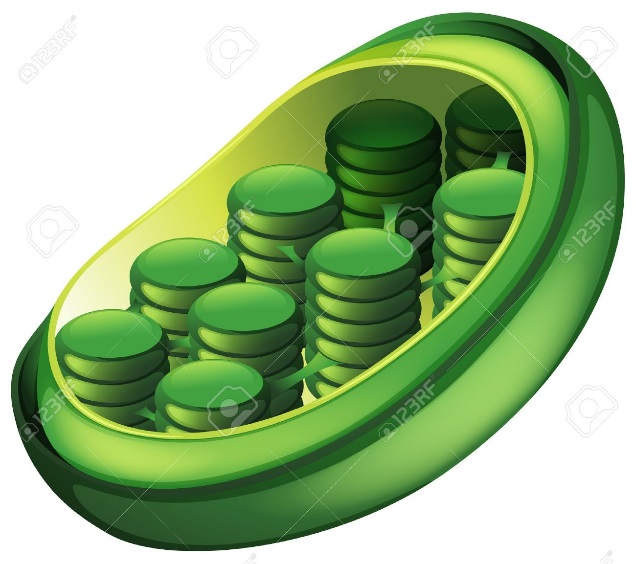 